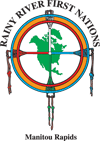 PRESENT:Chief Marcel Medicine-Horton		       	            Councillor Kim Detweiler	Councillor Dorothy Huitikka                                                  Councillor Robert BombayCouncillor Karen Oster-Bombay 	REGRETS:Councillor Cassandra KaysaywaysematOTHER: 	Tim Grover: Minutes Wayne Strachan: MOA                                                          Opening12:00PM:  Meeting was opened.Review of Action ItemsW. Strachan has completed all his action items.L. Hyatt action item completion unknown.ACTION # 2023- 08-24-001Have A. Grover make a poster for committeeW. StrachanACTION # 2023- 08-24-002Ask K. Kellar to inquire about A49 contract involving landscaping.W. StrachanMOTION # 2023- 08-24-003Accept Agenda with revisionsMoved by:                                          K. DetweilerSeconded by:                                     D. HuitikkaALL IN FAVOUR/PASSEDDiscussionIn-camera starts @ 1:09PMIn-camera ends @ 1:26PMACTION # 2023- 08-24-004Have C. McNab add “If not considered, will not be notified about job” to Job PostingsW. StrachanACTION # 2023- 08-24-005Have new hires write something about themselves for newsletter.W. StrachanACTION # 2023- 08-24-006Have a look at C. McMahons contract to see what his duties are.W. StrachanMOTION # 2023- 08-24-007Accept minutes with changes.Moved by:                                              K. DetweilerSeconded by:                                         D. HuitikkaALL IN FAVOUR/PASSEDWater Treatment PlantTabledACTION # 2023- 08-24-008Schedule meeting with K. Kellar and J. AmarW. StrachanACTION # 2023- 08-24-009Talk with CCP Director A. Grover about gaining additional Funding.W. StrachanZiibi Business OpportunityT. Friesen would like to present an opportunity to own a butcher shop located in Devlin.Tabled until meeting with Ziibi on Sept. 5, 2023Binesiwag Centre vs. Barnes regarding Bill C-92ACTION # 2023- 08-24-010Ask both companies for a “Request for Proposal.”W. StrachanDiscussionBCR for Garbage TruckThe BCR will be signed after the correct date has been put on the BCR.150th Anniversary of the signing of Treaty 3 Celebration.TABLEDACTION # 2023- 08-24-011Make a poster asking for community help concerning the celebration of the 150th Anniversary.W. StrachanLong Term Care FacilityContact G. Rickford about pushing the project through legislation and Call A. Strachan about meeting on Aug. 30th. Also, the LTC Survey is looking for Chief and Council support.Land Advisory Board Annual General MeetingThe meeting will take place in Chilliwack, B.C. this year on Sept. 26-27.  K. Oster-Bombay will be attending and will also be acting as Proxy for Chief M. Marcel Medicine-Horton. R. Bombay will also be attending.Chief M. Medicine-Horton declares Conflict of interest.Leaves meeting @ 3:25PMMOTION # 2023- 08-24-011Change L. Cridland Job Title to “Health Referral Clerk.”Moved by:                                  K. DetweilerSeconded by:                             D. HuitikkaALL IN FAVOUR/PASSEDChief M. Medicine-Horton joins meeting @ 3:34PM.In-Camera starts @ 3:37Ends @ 3:50PM.MOTION # 2023- 08-24-012Motion to Adjourn MeetingMoved by:                                         K. Oster-BombaySeconded by:                                    R. BombayALL IN FAVOUR/PASSEDThe minutes dated              Aug24, 2023, have been reviewed and approved at a duly convened meeting dated:                      Date signed: Chief Marcel Medicine-Horton Chief Marcel Medicine-Horton Chief Marcel Medicine-Horton Chief Marcel Medicine-Horton Councillor Kim Detweiler Councillor Kim Detweiler Councillor Karen Oster-Bombay Councillor Karen Oster-Bombay Councillor Dorothy Huitikka Councillor Dorothy Huitikka Councillor Robert Bombay Councillor Robert Bombay Councillor Cassandra KaysaywaysematCouncillor Cassandra Kaysaywaysemat